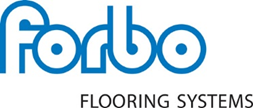 Descriptif type : Flotex® colour dalles | dalles S 
EMBOSSED
Revêtement de sol textile floqué en dalles avec texture embossed - 
Fort trafic - Pose exclusivement en insert (cf conditions ci-dessous)

Revêtement de sol textile floqué en dalles avec texture embossedFourniture et pose d’un revêtement de sol textile floqué imprimé classique d’aspect velours ras en dalles plombantes amovibles 50 x 50 cm, avec texture embossed (organic ou glass), type Flotex® colour dalles | dalles S, décor métro. Il assurera une efficacité acoustique aux bruits de chocs déclarée de ΔLw = 19 dB et un coefficient d'absorption acoustique αw = 0,10 (H) et pourra uniquement être posé en insert (cf conditions ci-dessous).Composé d’environ 80 millions/m² de fibres de polyamide 6.6 implantées par flocage électrostatique dans une sous-couche PVC, de par sa composition et sa structure, le produit devra être 100 % imperméable, 100 % imputrescible, lavable à l’eau et résistant aux agents tachants et détergents. Il bénéficiera impérativement d’une garantie de 10 ans et pourra obtenir une extension jusqu’à 6 ans supplémentaires (suivant conditions de mise en oeuvre des tapis de propreté Coral ou Nuway du fabricant*). 
Conditions de pose : Les dalles texturées embossed décors organic et glass doivent uniquement être posées en insert et dans le respect des conditions ci-après : ne convient pas pour un emploi sous chaise à roulettespour les surfaces cumulées supérieures à 50 m² pose en insert limitée à 5 % maximum de la surface totalepour les surfaces cumulées jusque 50 m² pose en insert limitée à 10% maximum de la surface totale
Mode de pose
Pose poissée, uniquement en insert : Mise en œuvre et type de colle (type 542 eurofix tack plus) suivant préconisations du fabricant et dans le respect du NF DTU 53.12.
En fonction de la classification UPEC des locaux du CSTB et de la nature du support l’Entreprise devra utiliser les méthodologies de mise en œuvre qu’implique le classement E.
E1 : joints bord à bord sur support bois
E2 : joints bord à bord sur support béton
Dans le cas d’une pose sur terre-plein, l’entreprise prendra les dispositions nécessaires de préparation de support pour réaliser une barrière anti humidité selon les prescriptions du NF DTU 53.12.
L’entreprise installera les compléments de finition utiles disponibles auprès du fabricant : plinthes FLOTEX BORDERS, plinthes complètes ou plinthes décoratives PVC.

Entretien 
L’entreprise en charge du nettoyage des revêtements devra impérativement respecter les protocoles d’entretien du fabricant.
La notice d’entretien devra être transmise par le présent lot revêtement de sol ou par le fabricant.


(*) L’extension de garantie peut s’appliquer à partir du 2e ML de Tapis de Propreté Coral® ou de la mise en place d’un système Nuway® selon trafic (voir conditions sur www.forbo-flooring.fr).